ПРИДНЕСТРОВСКИЙ ГОСУДАРСТВЕННЫЙ УНИВЕРСИТЕТим. Т.Г. ШЕВЧЕНКО

ИНСТИТУТ ГОСУДАРСТВЕННОГО УПРАВЛЕНИЯ, ПРАВА И СОЦИО-ГУМАНИТАРНЫХ НАУК

кафедра конституционного, административного и муниципального права
КУРСОВАЯ РАБОТАпо дисциплине
«Конституционное право»
«ПОНЯТИЕ И СТРУКТУРА КОНСТИТУЦИОННОГО СТАТУСА ЛИЧНОСТИ»
Студента заочной  формы обучения
специальность: 
Судебная и прокурорская деятельность
Кирьякова Кирилла Юрьевича

Научный руководитель:
старший преподаватель кафедры
 конституционного, административного и муниципального права
Малярчук О.А.
Дата сдачи:__________________
Дата рецензирования :_________
Дата защиты:________________Оценка: ___________________2020 г.Тирасполь, 2021
СОДЕРЖАНИЕВВЕДЕНИЕ

Правовой статус личности определяется нормами всех отраслей права: конституционного, трудового, гражданского, семейного, жилищного и др. Но если иные отрасли права закрепляют правовое положение личности в отдельных областях общественных отношений, то Конституция, конституционное право определяют правовой статус личности во всех основных сферах жизни общества и государства. Конституция регулирует наиболее важные отношения между индивидом и государством, причем в сфере любых правоотношений личность, по смыслу Конституции, выступает не как объект государственной деятельности, а как полноправный субъект. Более детально регламентацию этих отношений на основе конституционных норм призваны осуществлять нормы других отраслей права.Актуальность данной работы обуславливается тем, что для любой правовой системы понятие личности является центральным, выступая в различных качествах. Личность является субъектом нормативной системы, гражданином, носителем обязанностей, ответственности и свободы, прав,дееспособности, законности. Отношение государства к ней, прослеживаемое путем анализа различных юридических предписаний и пониманияроли, которая отводится охране и обеспечению интересов, жизни, чести, достоинства, безопасности гражданина, во многом определяет, на каком уровне находится правовая культура общества, состояние правопорядка. Объектом является совокупность общественных отношений, связанных с правовым статусом личности.В качестве предмета данной курсовой работы выступают нормы конституционного права, которые регулируют конституционно-правовой статус личности, а так же теоретические воззрения на разрабатываемые проблемы и судебная практика.Целью данной работы является рассмотрение и изучение основных понятий и чертконституционного статуса личности, выделение его отдельных элементов, а так же выявить основные его виды. В рамках достижения поставленной цели нами сформулированы следующие задачи:дать определение понятию конституционный статус личности;охарактеризовать основные черты конституционного статуса личности;проанализировать виды конституционного статуса личности, выделив их особенности;охарактеризовать элементы конституционного статуса личности;проследить закрепление конституционного статуса личности в законодательстве ПМР и РФ.Теоретической  основой исследования стали научные труды таких авторов как Достовалов Н.В. Витрук, В.А. Кучинский, В.И. Новоселов, Е.А. Лукашева, А.Б. Венгеров, В.Д. Перевалови других.Методологической основой исследования стали разнообразные  приемы и способы  научного познания, среди которых необходимо выделить: анализ, синтез, сравнение, обобщение, классификацию. Использовались  так же исторический и  логический подходы, с помощью которых возможно  рассмотрение объекта исследования в той фазе его развития, которой оно достигло к настоящему времени.ГЛАВА 1. ОБЩАЯ ХАРАКТЕРИСТИКА КОНСТИТУЦОННО-ПРАВОВОГО СТАТУСА ЛИЧНОСТИ§1. Понятие и природа  конституционно-правового статуса личности

Понятие конституционно-правового статуса личности, согласно мнению большинства отечественных ученых-правоведов, среди которых Н.В. Витрук, В.А. Кучинский, В.И. Новоселов, Е.А. Лукашева, А.Б. Венгеров, В.Д. Перевалов и другие, является одним из ключевых терминов юридической науки. На протяжении нескольких последних десятилетий вопросы формулирования его определения и выявления структурных элементов не теряют своей актуальности из-за отсутствия единого критерия оценки сути и содержания данной дефиниции. Для того чтобы дать наиболее полное определение рассматриваемому понятию необходимо рассмотреть различные трактовки правового статуса учеными-правоведами.Конституционно-правовой статус личности - это задаваемое нормами национального права действительное, юридически оформленное положение человека в его взаимоотношениях с государством и обществом. Конституционный статус личности - это ядро правового статуса личности, определяемое конституционными нормами.Под конституционно-правовым статусом человека и гражданина понимают юридически закрепленное положение человека и гражданина в обществе, государстве. Конституционно-правовой статус человека и гражданина являет собой систему прав и обязанностей, законодательно закрепленную государством в конституциях и конституционных законах.Таким образом,  можно выделить следующее понятие:Конституционный статусличности - совокупность наиболее значимых прав, свобод и обязанностей, имеющие особую ценность как для человека, так и для государства, закрепленные в основном законе государства.Стоит так же отметить, что конституционно-правовой статус человека и гражданина и правовой статус личности соотносятся между собой как часть и целое, а используемые современными юристами категории «человек», «гражданин» и «личность» в полной мере соответствуют идеям родоначальника немецкой классической философии эпохи Просвещения Иммануила Канта, согласно которым человек - это «существо, одаренное чувствами», гражданин -одаренное «гражданской самостоятельностью», «способностью проголосовать», а личность - «разумом».Для правильного понимания конституционного статуса  и его  полноценного необходимо раскрытиянеобходимо обратиться к сущности того социального уклада, в условиях которого он складывался и ныне функционирует. Т.к. он объективно отражает как достоинства, так и недостатки реально действующей политико-правовой системы, принципов демократии, государственных основ данного общества, в условиях которой он существует. В разные исторические эпохи правовой статус граждан был неодинаков. Очевидна разница правового статуса в эпоху рабовладения, феодализма, буржуазный период. Так же существенно зависит он и от типа политического режима. Достаточно сравнить современный правовой статус граждан Северной Кореи,  которые,к примеру, в большинстве своем не имеет права покидать свою страну, и граждан одной из скандинавских стран, которые возглавляют рейтинг стран мира по индексу социального прогресса уже не первый год.Правовой статус является сложной комплексной, интеграционной категорией, которая отражает взаимоотношения личности и общества, гражданина и государства, индивида и коллектива, а так же и другие социальные связи. Являясь высшей ценностью, права и свободы человека требуют не только юридического закрепления, но и эффективной реализации, ведь они имеют смысл и ценность, только если реализуются. Существенной проблемой, связанной с теоретическим осмыслением прав человека с точки зрения потенциального и действительного права, является анализ их практической реализации. Именно возможность практического осуществления прав человека подтверждает реальность законодательных норм, обеспечивающих должный уровень жизни каждого члена общества и государства в целом.§2. Основные черты конституционно-правового статуса личности

Правовой статус, будучи составной частью системы права, выступает в качестве относительно самостоятельного регулятора общественных отношений. Государство, определяя правовое положение человека, обязательно должно считаться с тем, что право- и законотворчеству, как его результату, предшествуют возникающие в жизни общества тенденции и потребности правового регулирования. Для того чтобы правовые установки были эффективными, действенными, стабильными,  они должны основываться на реальности, учитывать потребности и закономерности социально-экономического и духовного развития общества.Эффект правового воздействия на конституционный статус может выражаться в расширении, ограничении, предоставлении или ликвидации социальных возможностей и обязанностей. Потенциальные, объективно обусловленные обществом возможности становятся фактическими возможностями лишь в процессе их опосредования многочисленными субъективными факторами общественного развития и в том числе – государством.Характерной чертой конституционно-правового статуса является его относительная стабильность и неизменность. Это качество правового статуса в сопоставлении с несравнимо более динамичной и изменчивой общественной жизнью позволяет ему играть немаловажную роль, особенно в тех случаях, когда в обществе происходят отрицательные, регрессивные процессы. Правовой статус, оставаясь неизменным и олицетворяя собой определенный уровень общественного развития, может препятствовать развитию негативных тенденций в социальном положении людей. Ведь составляющие его права, свободы и обязанности должны быть обеспечены государством вне зависимости от особенностей переживаемого страной периода.Так же конституционно-правовой статус обладает следующими чертами:1) носит собирательный, универсальный характер. Онсостоит из различных правовых статусов: личности, гражданина, иностранного гражданина, лица без гражданства, беженца, вынужденного переселенца и т.п.;2) отражает индивидуальные особенности человека и реальное положение его в системе многообразных отношений;3) позволяет рассмотреть права, свободы, обязанности личности в целостном, системном виде, дает возможность проводить сравнение статусов, открывает пути их дальнейшего совершенствования.Правовой статус человека имеет естественную природу и неотъемлем от индивида, он внетерриториален и вненационален, существует независимо от закрепления в законодательных актах государства, является объектом международно-правового регулирования и защиты. Он характеризует человека как представителя рода человеческого и в этом смысле объединяет наиболее общие и в то же время лишь основные (коренные) правомочия и обязанности, необходимые для выживания и нормального существования человека. В случае закрепления правового статуса человека в законодательных актах конкретного государства он становится правовым статусом гражданина.Конституционно-правовой статус гражданина обязательно закрепляется в конституциях  и обязательно декларируется и защищается государством. Он квалифицирует человека как члена государственно-организованного сообщества.§3. Элементы конституционно-правового статуса
Содержание конституционно-правового статуса человека как личности варьируется в зависимости от убеждений правоведа, его исследующего. Проанализировав различные точки зрения ученых, высказанные за последние двадцать лет в отношении тех элементов, которые должен в себя включать данный правовой институт, нами было отмечено, что существуют так называемые «узкий» и «широкий» подходы к разрешению данного вопроса.Такие составляющие, как права и свободы человека и его обязанности, выделяются всеми авторами, занимающимися данной тематикой, без исключения. Приверженцы «узкого» подхода к правовому статусу личности либо ограничивают его состав исключительно правами и свободами (например, В.А. Кучинский, Е.А. Лукашева), либо добавляют к ним еще один элемент. Так, например, у А.Б. Венгерова в состав правового статуса человека, помимо прав и свобод, входит также и ответственность личности. К элементам «расширенного» толкования правового статуса личности относят юридические гарантии реализации прав, свобод и основных обязанностей, правовые принципы и правоспособность, ответственность личности, законные интересы и правовые нормы, гражданство и т.д.Мы рассмотрим наиболее распространённую точку зрения, согласно которой содержание конституционного статуса личности состоит из следующих элементов: 1) конституционная правосубъектность (право- и дееспособность).Конституционная правоспособность означает способность лица иметь конституционные права и нести обязанности. Правоспособность человека возникает в момент его рождения и прекращается смертью. Под конституционной дееспособностью подразумевают способность лица своими действиями приобретать и осуществлять конституционные права, создавать для себя конституционные обязанности и исполнять их. Дееспособность в полном объеме возникает по достижении восемнадцатилетнего возраста. Однако общая конституционная дееспособность может не совпадать со способностью осуществлять отдельные виды прав. Например, ст. 60 Конституции ПМР устанавливает, что Президентом ПМР может быть избрано лицо не моложе 35-летнего возраста;  согласно ст. 68 Конституции ПМР депутатом Верховного Совета может быть избран гражданин, достигший ко дню выборов возраста 25 лет и т.д.Так же по вступившему в законную силу решению суда в отдельных установленных законом случаях совершеннолетний гражданин может быть признан недееспособным либо ограничен в дееспособности. 2) принципы правового статуса человека и гражданина; Принципы правового статуса - наиболее общие, основополагающие положения, руководящие идеи,на которые опирается законодатель в процессе регламентации правового статуса человека и гражданина.Данные принципы наиболее универсальны,  т.к. на них должны опираться все без исключения отрасли права, которые могут в дополнение к данным принципам вырабатывать свои собственные. По замечанию Л.Д. Воеводина, "принципы правового статуса - идеологические категории". В силу этого, их перечень, содержание и значение могут меняться, даже если не изменяется закрепившая их Конституция. По нашему мнению, к конституционным принципам правового статуса человека и гражданина можно отнести следующее:1. Принцип гуманизма правового статуса человека и гражданина.Этот принцип находит свое выражение в п.1 ст.16 Конституции ПМР и ст. 2 Конституции РФ, согласно которой человек, его права и свободы являются высшей ценностью. Признание, соблюдение и защита прав и свобод человека и гражданина - обязанность государства. 2. Принцип неотчуждаемости прав и свобод человека и гражданина (ч. 2 ст. 16 Конституции ПМР, ч. 2 ст. 17 Конституции РФ).Данный принцип гласит, основные права не октроированы (дарованы) государством, и не могут быть им отобраны. Обязанность государства заключается в признании этих прав, а так же в создании условий для их беспрепятственной реализации и защиты.3. Принцип самостоятельного осуществления человеком принадлежащих ему прав и свобод.Смыслом данного принципа является отказ государства и общества от детальной регламентации в основном законе того, что может делать человек, какие позитивные действия он вправе совершать. Конституция, напротив, устанавливает ограничения свободы действий человека, закрепляя перечень тех действий, которые он не должен совершать.4. Принцип гарантированности прав и свобод человека и гражданина.Данный принцип означает обязанность государства обеспечить человеку и гражданину (путем создания соответствующих экономических, политических, правовых условий) реальную возможность пользоваться предоставленными ему Конституцией правами и свободами. В общем виде данный принцип сформулирован в ст. 16 Конституции ПМР (ст.17 Конституции РФ), где говорится, что «Защита прав и свобод человека и гражданина - обязанность государства» и дополнена ст.ч.2 ст.53 Конституции ПМР.5. Принцип равноправия.Содержание этого принципа сводится не к фактическому равенству людей, чего практически достигнуть невозможно, а к равенству всех в правовом смысле. Юридическое равноправие означает, что субъекты обладают одинаковым набором прав, свобод, обязанностей и ответственности. Это - равенство возможностей. Ст. 17 Конституции ПМР (ст. 19 Конституции РФ)гласит:«Все имеют одинаковые права и свободы и равны перед законом без различия пола, расы, национальности, языка, религии, социального происхождения, убеждений, личного и общественного положения.Преимущества и привилегии могут быть установлены только законом и должны соответствовать принципам социальной справедливости».6. Приоритет норм международного права в области прав и свобод человека и гражданина. Данный принцип правового статуса вытекает из общей конституционной нормы, содержащейся в ст.10 Конституции ПМР: «Общепризнанные принципы и нормы международного права, а также международные договоры Приднестровской Молдавской Республики являются основой отношений с другими государствами и составной частью правовой системы». В области прав человека сложилась и действует система международных соглашений, устанавливающих общечеловеческие стандарты прав и свобод, механизмы контроля за их соблюдением. Важнейшими из них являются Всеобщая декларация прав человека, принятая Генеральной Ассамблеей ООН 10 декабря 1948 г., Международный пакт о гражданских и политических правах от 16 декабря 1966 г,.. Факультативный протокол к Международному пакту о гражданских и политических правах, Международный пакт об экономических, социальных и культурных правах от 16 декабря 1966 г., Европейская конвенция о защите прав человека и основных свобод от 4 ноября 1950 г. 3) гражданство;  Гражданство — это устойчивая правовая связь лица с определенным государством, которая характеризует основы правового статуса личности и выражается в совокупности взаимных прав, обязанностей и ответственности.Гражданство является тем необходимым условием, при котором человек получает те или иные права, свободы и может исполнять обязанности, признаваемые за гражданином.Эта связь длится в течение всей жизни человека. Она возникает в момент рождения или приобретения гражданства и прекращается со смертью или утратой гражданства. Прекращение гражданства не возможно в одностороннем порядке, т. е. по инициативе гражданина, но без участия государства, и, наоборот, по решению государства, без соответствующего волеизъявления гражданина.Способы приобретения и утраты гражданства регламентированы Конституционным Законом ПМР  «О гражданстве ПМР» (Федеральным законом «Огражданстве РФ»), а оформление конкретных случаев приобретения и утраты гражданства производится указами Президента  или правовыми актами соответствующих министерств и ведомств. Основания и порядок приобретения гражданства закреплены в главе 2 вышеперечисленных законов, а основания прекращения – в 3 главе.Согласно ст. 11 Конституционного Закона ПМР  «О гражданстве ПМР» (ст. 11 Закона «О гражданстве Российской Федерации»):«Гражданство Приднестровской Молдавской Республики  приобретается:а) по рождению;б) в результате приема в гражданство Приднестровской Молдавской Республики;в) в результате восстановления в гражданстве Приднестровской Молдавской Республики;г) по иным основаниям, предусмотренным настоящим Конституционным законом или международным договором Приднестровской Молдавской Республики».Согласно ст. 18 Конституционного Закона ПМР  «О гражданстве ПМР» (ст. 18 Закона «О гражданстве Российской Федерации»):«Гражданство Приднестровской Молдавской Республики  прекращается:а) вследствие выхода из гражданства Приднестровской Молдавской Республики;б) по иным основаниям, предусмотренным настоящим Конституционным законом или международным договором Приднестровской Молдавской Республики».Таким образом, можно сделать вывод,  что институт гражданства выполняет двоякую социально-юридическую функцию. С одной стороны, гражданство выступает как средство и способ защиты прав индивида, с другой - как институт защиты прав и интересов государства. Равновесие между этими двумя аспектами функциональной характеристики гражданства является отражением адекватного соотношения интересов и правкак личности так и  общества и государства.4) конституционные права, свободы и обязанности человека и гражданина;Связь прав и обязанностей человека очевидна и заключается в том, что правам должны корреспондироваться соответствующие обязанности. Невозможно, справедливо пишет М.В. Баглай, представить человека, обладающего одними лишь правами или, наоборот, человека, несущего исключительно одни лишь обязанности.Под правами человека понимают естественные возможности индивида, которые обеспечивают его жизнь, человеческое достоинство и свободу деятельности во всех сферах общественной жизни.Права гражданина - совокупность естественных правомочий, получивших отражение в нормативных правовых актах государства, и приобретенных правомочий, выработанных в ходе развития человека, общества и государства.Основные права и свободы человека и гражданина закрепляются в международно-правовых актах и конституциях конкретных государств. Общепринятыми критериями их классификации являются сферы жизнедеятельности общества, в которых реализуются те или иные интересы и потребности личности. Различают гражданские (личные), экономические, политические, социальные, культурные, экологические и информационные права.Гражданские (личные) права представляют собой совокупность правомочий, отражающих естественно-правовые начала, обеспечивающих индивидуальность и оригинальность личности во взаимоотношениях с государством и обществом. К ним относят право на жизнь, достоинство личности, право на свободу и личную неприкосновенность, право на неприкосновенность частной жизни, личную и семейную тайну, право на защиту своей чести и доброго имени, право на тайну переписки, телефонных переговоров, почтовых, телеграфных и иных сообщений, право на свободное передвижение, выбора места пребывания и жительства и др.Экономические права представляют собой совокупность правомочий, отражающих экономические аспекты естественных прав человека и обеспечивающих одновременно хозяйственную автономность индивидов и их взаимосвязи друг с другом и обществом. Это право частной собственности, право на владение, пользование и распоряжение своим имуществом как единолично, так и совместно с другими лицами, право на участие в кооперативной, акционерной, муниципальной, государственной собственности, право на предпринимательскую деятельность, право свободно распоряжаться своими способностями к труду, выбирать род деятельности и профессию и т.д.Политические права определяют возможность участия граждан в управлении государством и обществом. К ним относятся право человека на гражданство, право на определение своей национальной принадлежности, право на объединение, включая право создавать профессиональные союзы для защиты своих интересов, право на проведение собраний, митингов и демонстраций, право на участие к управлении делами государства как непосредственно, так и через своих представителей, право избирать и быть избранным, право обращения в государственные органы и др.Социальные права отражают уровень материального развития конкретного государства и общества и их способность обеспечивать достойный уровень жизни и социальную защищенность личности. Среди них наиболее важными являются право на труд, социальное обеспечение, право на жилище, право на отдых, охрану здоровья и медицинскую помощь.Культурные права влияют на духовно-культурные отношения, обусловливают независимость и самобытность формирования духовного мира личности. В данную группу входят право на пользование родным языком, па свободный выбор языка общения, свободу совести и вероисповедания, право на образование, свободу литературного, художественного, научного, технического и других видов творчества, право на доступ к культурным ценностям.Экологические права призваны обеспечивать нормальные условия проживания человека на Земле и в конкретном государстве. В них входят такие права как право на благоприятную окружающую среду, достоверную информацию о ее состоянии, на возмещение ущерба, причиненного здоровью человека или имуществу экологическими правонарушениями.Информационные права характеризуют новую эпоху развития личности и общества. От их закрепления и соблюдения зависит реализация правового статуса личности вообще. К ним относят свобода мысли и слова, право искать, получать, передавать, производить и распространять информацию любым законным способом, свобода массовой информации.Наряду с категорией "право" употребляется зачастую термин "свобода": свобода совести, свобода вероисповедания, свобода мысли и свобода слова и т.д. По смыслу и содержанию эти категории можно считать равными. 5) гарантии реализации конституционных прав и свобод.Гарантии являются одним из важнейших элементов правового статуса, прежде всего потому, что они обеспечивают саму возможность его существования и реализации.  Под гарантиями понимают меры, обеспечивающие возможность реализации человеком принадлежащих ему прав и свобод. Гарантии могут быть политическими, экономическими, социальными и юридическими.Политические, экономические и социальные гарантии следует отнести к определенным условиям жизни общества, мерам, предпринимаемым в соответствующей сфере жизни.Проанализировав нормы Конституции Приднестровской Молдавской Республики и Российской Федерации, которые сформулированы с помощью таких юридических конструкций, как «в ПМР (РФ) гарантируется» и «каждому гарантируется» можно выделить целый ряд статей:в ПМР – ст.7, 27, 29, 30, 32, 35, 37, 39, 41, 46, 80, 86;в РФ – ст. 7, 8, 12, 17, 19, 28, 29, 30, 35, 37, 39, 43-46, 48, 61, 68, 80, 133. Заметим, что, прежде всего,термин «гарантии» употребляется применительно к сфере прав и свобод человека и гражданина, в плоскости взаимоотношений личности и государства. Однако совершенно очевидно, что в технико-юридическом плане механизмы правовой (конституционной) гарантированности прав и свобод личности выражены и в других конституционных нормах, так как само закрепление в Конституции широкого перечня прав и свобод выступает их конституционной гарантией.
ГЛАВА 2. ВИДЫ КОНСТИТУЦИОННО-ПРАВОВОГО СТАТУСА ЛИЧНОСТИУченые-правоведы выделяют следующие виды правового статуса личности:а) общий, или конституционный, статус гражданина;б) специальный, или родовой, статус определенных категорий граждан;в) индивидуальный статус;г) статус физических и юридических лиц;д) статус иностранцев, лиц без гражданства, лиц с двойным гражданством, беженцев;е) статус  граждан, находящихся за рубежом;ж) отраслевые статусы: гражданско-правовой, административно-правовой и др.;з) профессиональные и должностные статусы (статус депутата, министра, судьи, прокурора).Набор правовых статусов велик, но в теоретическом плане наиболее существенное значение имеют первые три вида.Общий (конституционный) правовой статус - статус лица как гражданина государства, члена общества. Он определяется, прежде всего, Конституцией и не зависит от различных текущих обстоятельств (перемещений по службе, семейного положения, должности, выполняемых функций), является единым и одинаковым для всех, характеризуется относительной статичностью, обобщенностью. Содержание такого статуса составляют, главным образом, те права и обязанности, которые предоставлены и гарантированы Конституцией.Общий правовой статус не в состоянии учесть всего многообразия субъектов права, их особенностей, отличий, специфики. Поэтому в него не входят многочисленные субъективные права и обязанности, которые постоянно возникают и прекращаются у субъектов в зависимости от их трудовой деятельности, характера правоотношений, в которые они вступают, других ситуаций. Конституционный статус личности в правовом демократическом государстве должен:— соответствовать международно-правовым стандартам (нормам) о правах и свободах;— характеризоваться широтой и полнотой прав и свобод. В правовом статусе должны присутствовать права политические, социально-экономические, культурные, личные права и свободы;— предусматривать равенство прав, свобод и обязанностей — при равенстве прав и неравенстве обязанностей правовое равенство становится призрачным;— устанавливать гарантии нрав и свобод для обеспечения их реальности, фактической осуществимости. Важное место здесь принадлежит созданию экономических предпосылок для реализации прав и мерам судебной защиты прав;— не допускать, исключать использование права и свобод в ущерб интересам общества, государства и другим личностям.Конституционные права и обязанности являются фундаментом для специального и индивидуального правовых статусов.Специальный, или родовой, правовой статус отражает особенности положения определенных категорий граждан (например, пенсионеров, студентов, военнослужащих, вузовских работников, учителей, рабочих, крестьян, инвалидов, участников войны и т.д.). Указанные слои, группы, базируясь на общем конституционном статусе гражданина, могут иметь свою специфику, дополнительные права, обязанности, льготы, предусмотренные текущим законодательством. Индивидуальный правовой статус фиксирует конкретику отдельного лица (пол, возраст, семейное положение, выполняемая работа, иные характеристики). Он представляет собой совокупность персонифицированных прав и обязанностей гражданина. Индивидуальный правовой статус подвижен, динамичен, он меняется вместе с теми изменениями, которые происходят в жизни человека.Рассмотренные три вида статуса тесно взаимосвязаны и взаимозависимы, на практике неразделимы. Каждый индивид выступает одновременно во всех указанных качествах - гражданина своего государства (общий статус), принадлежит к определенному слою (группе) и, следовательно, обладает родовым статусом и он же представляет собой отдельную, неповторимую личность т.е. имеет индивидуальный статус. Общий правовой статус у всех один, специальных статусов - множество, а индивидуальных ровно столько, сколько граждан.Само собой разумеется, что специальные, индивидуальные и все прочие статусы не могут противоречить общему (конституционному) статусу. Напротив, они должны соответствовать ему как базовому первичному, исходному.Наряду с тремя вышеперечисленными в конституционном праве так же выделяют: 1) привилегированный статус (статус с повышенными правовыми гарантиями); 2) особый статус: статус физических и юридических лиц, иностранцев, лиц без гражданства или с двойным гражданством, беженцев или вынужденных переселенцев. Ряд правоведов выделяют так же международный правовой статус и статус отраслевой.Международный правовой статус человека включает в себя помимо внутригосударственных права, свободы, обязанности и гарантии, выработанные международным сообществом и закрепленные в международно-правовых документах. Отраслевой статус личности состоит из правомочий и других компонентов, опосредованных отдельной или комплексной отраслью правовой системы – гражданским, трудовым, административным правом и др.ГЛАВА 3. ЗАКРЕПЛЕНИЕ КОНСТИТУЦИОННО-ПРАВОВОГО СТАТУСА ЛИЧНОСТИ В УСЛОВИЯХ ФОРМИРУЮЩЕГОСЯ В РФ И ПМР  ПРАВОВОГО ГОСУДАРСТВА
Содержание «правового статуса» динамично, изменяется вместе с развитием общественных отношений, с изменением обстановки в обществе.Вместе с тем, необходимо учитывать, что законодатель не может искусственно «занижать» или «завышать» объём прав и свобод. Превышение пределов реальных возможностей личности, зафиксированное в законодательстве, сделает права человека фикцией, формальностью; искусственное ограничение прав приведёт, в конечном счёте, к дисфункции социальной.В разные периоды истории нашего государства граждане в своем правовом статусе были неодинаковы. Опять же очевидна разница правового статуса в эпоху рабовладельческого строя, феодализма,  в период буржуазии. Для современных ПМР и РФ, к сожалению, характерны такие черты как слабая правовая защищённость юридического статуса личности, неустойчивость и неспособность государственных механизмов обеспечить эффективную защиту интересов своих граждан, их конституционных свобод и прав.На правовое состояние личности оказывают свое воздействие и нравственно-психологические факторы - потеря личностью социальных ориентиров и приоритетов, духовной опоры, неадаптированность к новым условиям. Личность испытывает глубокий социальный дискомфорт и неуверенность в завтрашнем дне.Всовременной правовой действительности, по мнениюмногих правоведов, конституционные права на практике все еще не реализуются в должном объеме. Во многом сказывается «наследие 90-х»: неэффективное проведение приватизации, бюрократизм, взяточничество, значительное социальное расслоение общества с последствиями в виде появления группы людей, которые в кратчайшие сроки обзавелись внушительными состояниями при обнищании значительной части населения. Также сказалось в целом низкое качество выполнения своих прямых обязанностей по охране законных прав граждан государственнымиструктурами, что также никак не моглопоспособствовать реальному воплощению в жизнь принципов равноправия граждан.Противоречия, возникающие в  обществе, переоценка ценностей, ломка сложившихся за десятки лет устоев, изменение морально-политического климата, образа жизни - все это оказало сильнейшее влияние на общем положении отдельной личности в обществе, на условиях ее существования, а так же на жизнь самого общества.Однако прослеживается следующая положительная тенденция - закладывается новая концепция взаимоотношений личности и государства с приоритетом личности как высшей социальной и моральной ценности, осуществляется переход от командно-запретительных методов регламентации правового положения личности к дозволительно-разрешительным, от сковывающего любую инициативу и предприимчивость бюрократического централизма к разумной автономии и самостоятельности.Конституционное воплощение и закрепление институтконституционного статуса получил в гл. 2 действующей Конституции Российской Федерации: «Права и свободы человека и гражданина». В Конституции ПМР этот институт отражен в разделе 2, который носит название  «Права, свободы,  обязанности и гарантии человека и гражданина». Ст. 16 Конституции ПМР гласит:«Человек, его права и свободы являются высшей ценностью, а признание, соблюдение и защита прав и свобод человека и гражданина — обязанность государства.Основные права и свободы человека неотчуждаемы и принадлежат каждому от рождения».Данное положение дополнено п.2 ст.53 Конституции ПМР: «Уважение человеческого достоинства, полная, безусловная и незамедлительная защита прав и свобод человека и гражданина, обеспечение условий для свободного развития граждан являются обязанностью органов государственной власти, местного самоуправления и должностных лиц».Нормы данного института содержатся также в широкой системе законодательных актов, в которых детально раскрываются содержание и порядок реализации закрепленных в Конституции прав и свобод человека и гражданина. К таким актам относятся законы Российской Федерации: «О гражданстве Российской Федерации» (.), «О праве граждан Российской Федерации на свободу передвижения, выбор места пребывания и жительства в пределах Российской», «О референдуме Российской Федерации» (.), «Об Уполномоченном по правам человека в Российской Федерации» (.) и многие другие.В Приднестровье также существует ряд нормативно-правовых актов, регламентирующих этот институт: Указ Президента ПМР от  9 июня 2008 г.  №355 «О дне прав человека в Приднестровской Молдавской Республике», Конституционный Закон Приднестровской Молдавской Республики от 03.11.2005 года № 657-КЗ-III «Об Уполномоченном по правам человека в Приднестровской Молдавской Республике», Конституционный Закон от 23 июля 2002 года  «О гражданстве Приднестровской Молдавской Республики » и др.Сегодня, в связи с пересмотром концепции юридического статуса личности и её взаимоотношений и взаимодействия с правовым государством часто говорят о формулировании новых прав, в том числе основных, об укреплении правовых гарантий и совершенствовании механизмов осуществления прав, а также исполнения обязанностей, о повышении юридической ответственности граждан, должностных лиц и государства. ЗАКЛЮЧЕНИЕ

	Таким образом, Конституционный статус личности - совокупность наиболее значимых прав, свобод и обязанностей, имеющие особую ценность как для человека, так и для государства, закрепленные в основном законе государства.Он обладает следующими чертами:1) носит собирательный, универсальный характер. Она как бы вбирает в себя различные правовые статусы: личности, гражданина, иностранного гражданина, лица без гражданства, беженца, вынужденного переселенца и т.п.;2) отражает индивидуальные особенности человека и реальное положение его в системе многообразных отношений;3) позволяет увидеть права, свободы, обязанности личности в целостном, системном виде, дает возможность проводить сравнение статусов, открывает пути их дальнейшего совершенствования;4) обладает относительной стабильностью, неизменностью.Мы рассмотрим наиболее распространённую точку зрения, согласно которой содержание конституционного статуса личности состоит из следующих элементов: 1) конституционная правосубъектность (право- и дееспособность):2) принципы правового статуса человека и гражданина; 3) гражданство; 4)конституционные права, свободы и обязанности человека и гражданина;5) гарантии реализации конституционных прав и свобод.Ученые-правоведы выделяют следующие виды правового статуса личности:а) общий, или конституционный, статус гражданина;б) специальный, или родовой, статус определенных категорий граждан;в) индивидуальный статус;г) статус физических и юридических лиц;д) статус иностранцев, лиц без гражданства, лиц с двойным гражданством, беженцев;е) статус  граждан, находящихся за рубежом;ж) отраслевые статусы: гражданско-правовой, административно-правовой и др.;з) профессиональные и должностные статусы (статус депутата, министра, судьи, прокурора).Набор правовых статусов велик, но в теоретическом плане наиболее существенное значение имеют первые три вида.Общий (конституционный) правовой статус - статус лица как гражданина государства, члена общества. Он определяется, прежде всего, Конституцией и не зависит от различных текущих обстоятельств (перемещений по службе, семейного положения, должности, выполняемых функций), является единым и одинаковым для всех, характеризуется относительной статичностью, обобщенностью.Специальный, или родовой, правовой статус отражает особенности положения определенных категорий граждан (например, пенсионеров, студентов, военнослужащих, вузовских работников, учителей, рабочих, крестьян, инвалидов, участников войны и т.д.).Индивидуальный правовой статус фиксирует конкретику отдельного лица (пол, возраст, семейное положение, выполняемая работа, иные характеристики).Т.к. правовой статус является комплексной, интеграционной категорией, отражающей взаимоотношения личности и общества, гражданина и государства, индивида и коллектива, другие социальные связи,  то становится особенно важно, чтобы человек правильно представлял свое положение, свои права и обязанности, место в той или иной структуре, ибо, как справедливо отмечается в литературе, в жизни нередко встречаются примеры ложно понятого или присвоенного статуса. Если этот статус понимается неверно, то человек ориентируется на чуждые образцы поведения.Таким образом, приоритет конституционного статуса личности выступает в качестве необходимого и важнейшего признака современного правового государства. Т.к. с точки зрения защиты общечеловеческих ценностей правовое государство можно представить в виде государственной власти, которая основана на вере и доверии граждан.СПИСОК ИСПОЛЬЗОВАННЫХ ИСТОЧНИКОВ
1.Нормативные правовые актыКонституция Приднестровской Молдавской Республики от 30 января 2017 №24-КЗИ-VI // САЗ ПМР. 17-6Конституция Российской Федерации (принята всенародным голосованием 12.12.1993) (с учетом поправок, внесенных Законами РФ о поправках к Конституции РФ от 30.12.2008 N 6-ФКЗ, от 30.12.2008 N 7-ФКЗ, от 05.02.2014 N 2-ФКЗ, от 01.07.2020 N 11-ФКЗ) // Собрание законодательства РФ, 01.07.2020, N 31Конституционный Закон  «О гражданстве Приднестровской Молдавской Республики» от  23 июля 2002 // N 166–КЗ–III, САЗ 02–30Федеральный закон «О гражданстве Российской Федерации» от 31.05.2002 // N 62–ФЗ 2.Научная и учебная литератураА. А. Боер, Е. И. Сергеева, А. А. Смоляков Конституционное право России (учебное пособие) –СПб.:Юридический центр - Пресс, 2007. – 336 с.Баглай М.В. Конституционное право Российской Федерации: учебник для юридических вузов и факультетов/ М.В. Баглай. – М.: Изд. группа НОРМА – ИНФРА,  2006. – 752 с.Безруков А.В. Конституционное право России: учебное пособие. 3–е изд., перераб. и доп. – М.: Юстицинформ, 2015.– 412 с.Венгеров А.Б. Теория государства и права: учебник для юрид. вузов/ А.Б. Венгеров. – М.: Юриспруденция, 2011. – 528 с.Воеводин Л.Д. Юридический статус личности в России/ Л.Д. Воеводин.  – М.: НОРМА, 1997. – 304 с.Гасанов К.К. Основные права человека. – М.: Юнити–Дана, 2003. – 264 с.Звягольский А.Ю. Смоленский М.Б. Конституционное (государственное) право России. – М.: Юриспруденция, 2008. – 492 с.  Кант И. Сочинения: в 6 т. Т. 4. – Ч. 2/ под общ.ред. В.Ф. Асмуса. – М.: Мысль, 1965.– 478 с.  Козлова Е. И., Кутафин О. Е. Конституционное право России: учебник. –М.: Проспект, 2010.– 239 с.  Конституционное право Российской Федерации: учебник для студентов, обучающихся по направлению подготовки "Юриспруденция" (квалификация "бакалавр") / И.А. Алжеев, И.Б. Власенко, Е.Ю. Догадайло и др.; отв. ред. С.И. Носов. – М.: Статут, 2014.– 473 с.  Лаврентьев С.В. Основные принципы конституционного статуса личности: теоретико–конституционный анализ: дис.  канд. юрид. наук/ С.В. Лаврентьев. – Волгоград, 2005. – 157 с.  Лукашева Е.А. Права человека: Учебник. 3–е изд. – М.: Норма,. 2015.– 352 с.  Права личности в социалистическом обществе / отв. ред. В.Н. Кудрявцев и М.С. Строгович. – М.: Наука, 1981.–272 с.  Смоленский М. Б., Мархгейм М. В. Конституционное право Российской Федерации: учебник. –Ростов н/Д: Феникс, 2007.– 364 с.Хазов Е.Н. Конституционные гарантии прав и свобод человека и гражданина в России: теоретические основы и проблемы реализации: дис. д–раюрид. наук/ Е.Н. Хазов. – М., 2011. – 500 с.РЕЦЕНЗИЯна курсовую работу студентки Адамовой Анны Владимировны3 курсаочной формы обучения по Конституционному правуТема  «Понятие и структура конституционного статуса личности»  Представленная работа состоит из введения, 3 глав основной части, заключения и списка использованной литературы. Представленная на рецензирование курсовая работа соответствует / не соответствует имеющимся требованиям как по форме, так и по содержанию.Результат рецензирования: Курсовая работа допущена / не допущена к защитеНа защите студенту необходимо представить развернутые ответы по следующим вопросам: 1. 2. 3. 4.Рецензент: ________________________( Ф.И.О. преподавателя)«___»_____________ 2020 г.       (подпись преподавателя)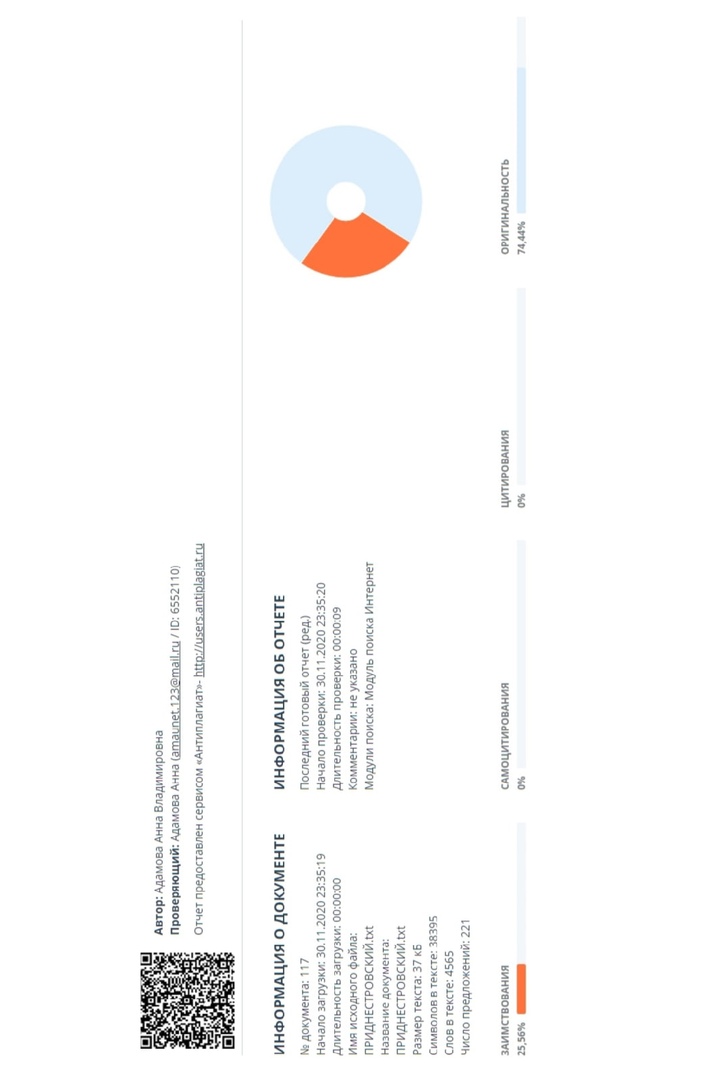 